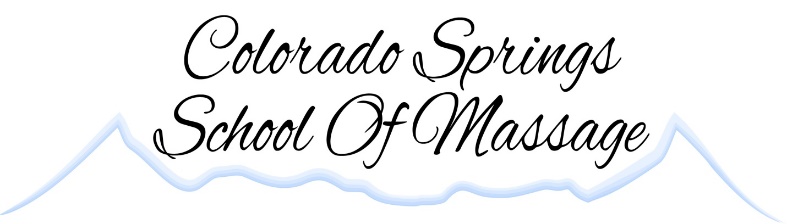 Admission ApplicationApplicant InformationDo you have any previous massage training?_____yes _____noEducationReferencesPlease list three professional references.Previous jobsDisclaimer and SignatureI certify that my answers are true and complete to the best of my knowledge. If this application leads to acceptance as a student enrolled in the Colorado Springs School of Massage, I understand that false or misleading information in my application or interview may result in my release.Submitted applications will remain valid for one yearSubmit completed application with your $50.00 application fee to:Colorado Springs School of Massage5729 Constitution AveColorado Springs, CO 80915Full Name:Date:LastFirstM.I.Address:Street AddressApartment/Unit #CityStateZIP CodePhone:EmailDate of Birth:Social Security No.:Emergency Contact and phone:Have you ever been convicted of a felony?  _____yes _____noIf yes, explain:___________________________________________________________________________________Do we have your permission to do a back ground check?       yes ____       no _____In the past year, have you had any contagious diseases?       yes _____     no _____Which class session are you interested in?     January _____         April _____        July _____        October _____As a student of the program: Do you consent to giving and receiving massage from fellow students, to include both male and female? _____yes _____noAre you comfortable with the concept of full or partial nudity during massage? (With proper draping of course)  _____yes _____noHigh School:Address:From:To:Did you graduate?YESNODiploma:College:Address:From:To:Did you graduate?YESNODegree:Other:Address:From:To:Did you graduate?YESNODegree:Full Name and phone:Relationship:Full Name and phone:Relationship:Full Name and phone:Relationship:Type of workPosition:How Long:Type of workPosition:How Long:Signature:Date: